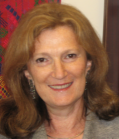 Nora Lustig is Samuel Z. Stone Professor of Latin American Economics and Director of the Commitment to Equity Institute (CEQI) at Tulane University. She is also a Nonresident Fellow at the Center for Global Development and the Inter-American Dialogue. Her current research focuses on assessing the impact of taxation and social spending on inequality and poverty in developing countries and on the determinants of income distribution in Latin America. Prof. Lustig is a founding member and past president of the Latin American and Caribbean Economic Association (LACEA) and was a co-director of the World Bank’s World Development Report 2000/1, Attacking Poverty. She is the editor of the Journal of Economic Inequality‘s Forum and Vice-Chair of the Board of Directors of the Global Development Network (GDN). Prof. Lustig serves on the Atkinson Commission on Poverty and on the Stiglitz et al. Commission on Measuring Economic Performance and Social Progress. She received her doctorate in Economics from the University of California, Berkeley.